Государственное бюджетное профессиональное образовательное учреждение «Новгородский областной колледж искусств                         
им. С.В. Рахманинова»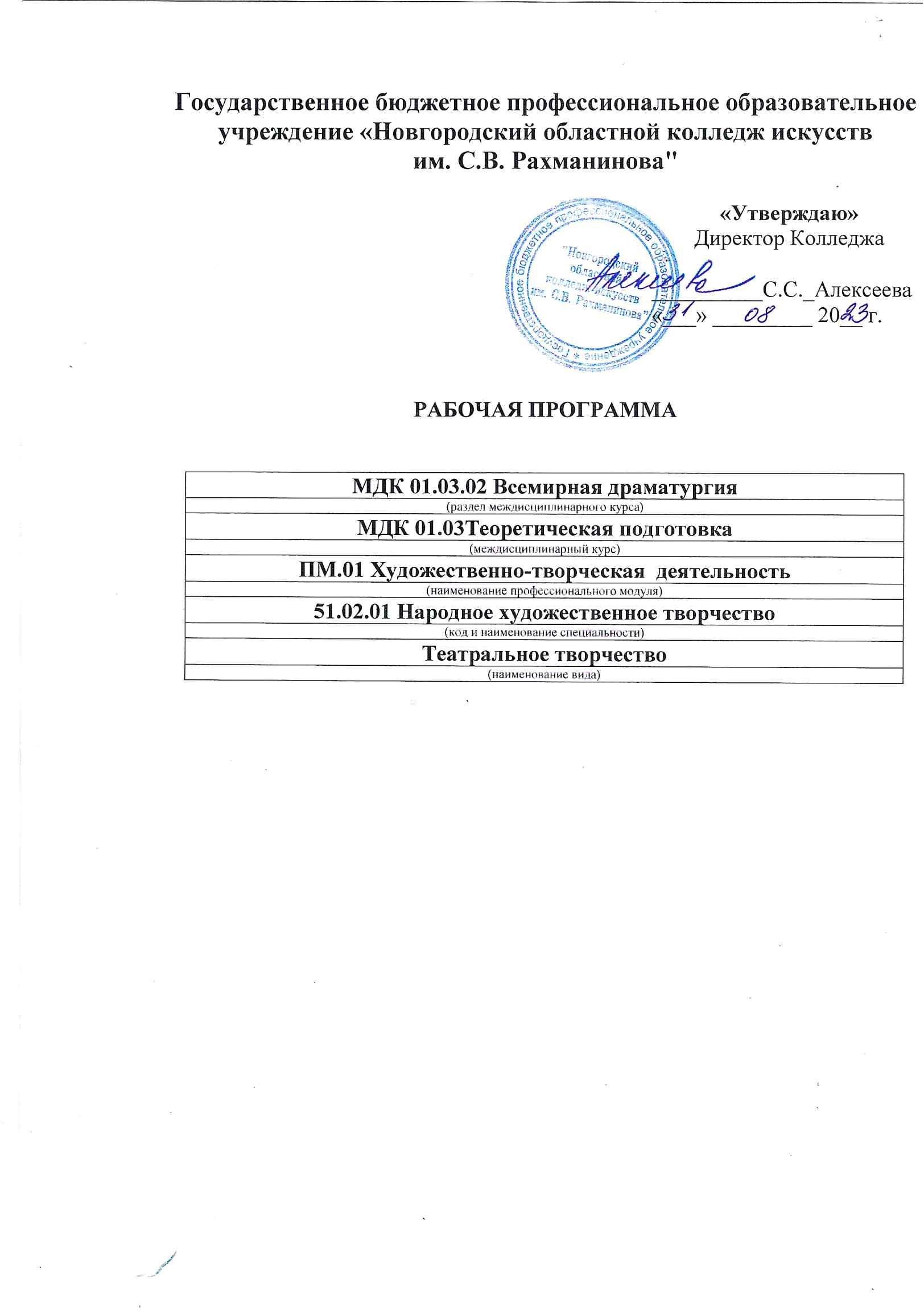 Рабочая программаПринята на заседании Предметно-цикловой комиссииПротокол №1 от «28» августа 2023г.Рабочая программа  раздела МДК 03.01.02 Компьютерная аранжировка составлена в соответствии с Федеральным Государственным образовательным стандартом СПО по специальности 53.02.02 Музыкальное искусство эстрады (по видам), утвержденным Приказом Минобрнауки России от 27.10.2014 N 1379
(ред. от 17.05.2021)
"Об утверждении федерального государственного образовательного стандарта среднего профессионального образования по специальности 53.02.02 Музыкальное искусство эстрады (по видам)"
(Зарегистрировано в Минюсте России 24.11.2014 N 34870).«Согласовано»Заместитель директора по учебной и организационно-методической работе:СОДЕРЖАНИЕ1.	Пояснительная записка	42.	Цели и задачи МДК 03.01.	53.	Требования к уровню освоения содержания программы	54.	Объем учебной практики, виды учебной работы и отчетности.	75.	Содержание МДК 03.01.Требования к формам и содержанию текущего,промежуточного,итогового контроля(программный минимум, зачетно-экзаменционные требования)	85.1	Содержание МДК 03.01	85.2	Требования к формам и содержанию текущего,промежуточного, итогового контроля	86.Учебно-методическое  и информационное обеспечение МДК 03.01.02……………………………………………………………………….…....97. Материально-техническое обеспечение курса…………………………………………………………………………..108. Методические рекомендации преподавателям………………………………………………….…………...119. Методические рекомендации по организации самостоятельной работы студентов…………………………………………………………………......1110. Методическая литература…………………………………………………………………….12Приложение 1	14Приложение 2	151. Пояснительная записка   Рабочая программа МДК 03.01.02 Компьютерная аранжировка  является частью основной образовательной программы в соответствии ФГОС по специальности СПО 53.02.02. Музыкальное искусство эстрады углубленной подготовки в части освоения основного вида профессиональной деятельности «Артист, преподаватель, руководитель эстрадного коллектива»  и готовится к следующим видам:   Музыкально-исполнительская деятельность (в качестве артиста оркестра, ансамбля, солиста концертных организаций).   Педагогическая деятельность (учебно-методическое обеспечение процесса обучения в детских школах искусств, детских музыкальных школах, других учреждениях дополнительного образования, общеобразовательных учреждениях, учреждениях СПО).   Организационно-управленческая деятельность (организация репетиционной работы и концертной деятельности в качестве дирижера коллектива исполнителей).Учебно-методический комплекс МДК 03.01.02 Компьютерная аранжировка  может быть использован в следующих областях профессиональной деятельности выпускников:музыкальное исполнительство, музыкальное образование в детских   школах искусств, детских музыкальных школах, других учреждениях дополнительного образования, общеобразовательных учреждениях, учреждениях СПО, руководство творческим коллективом.  Учебная практика Компьютерная аранжировка  к МДК 03.01 «Инструментовка и аранжировка музыкальных произведений, компьютерная аранжировка», к профессиональному модулю ПМ. 03. Организационно-управленческая   деятельность.Артист, преподаватель, руководитель эстрадного коллектива должен обладать общими компетенциями,  включающими в себя способность:ОК 1. Понимать сущность и социальную значимость своей будущей профессии, проявлять к ней устойчивый интерес.ОК 2. Организовывать собственную деятельность, определять методы испособы выполнения профессиональных задач, оценивать их эффективностьи качество.ОК 3. Решать проблемы, оценивать риски и принимать решения в нестандартных ситуациях.ОК 4. Осуществлять поиск, анализ и оценку информации, необходимойдля постановки и решения профессиональных задач, профессионального и личностного развития.ОК 5. Использовать информационно-коммуникационные технологиидля совершенствования профессиональной деятельности.ОК 6. Работать в коллективе, обеспечивать его сплочение, эффективнообщаться с коллегами, руководством.ОК 7. Ставить цели, мотивировать деятельность подчиненных, организовывать и контролировать их работу с принятием на себя ответственности за результат выполнения заданий.ОК 8. Самостоятельно определять задачи профессионального и личностного развития, заниматься самообразованием, осознанно планироватьповышение квалификации.ОК 9. Ориентироваться в условиях частой смены технологий в профессиональной деятельности. Организационно-управленческая деятельностьПК 3.1. Исполнять обязанности руководителя эстрадно-джазового творческого коллектива. ПК 3.2. Организовывать репетиционную и концертную работу, планировать и анализировать результаты своей деятельности.ПК 3.3. Применять базовые знания современной оркестровки и аранжировки.ПК 3.4. Использовать знания методов руководства эстрадно-джазовым коллективом и основных принципов организации его деятельности.Цель и задачи учебной практики Целью курса является:- воспитание квалифицированных руководителей самодеятельных ансамблей и оркестров, способных самостоятельно делать обработки различных произведений, учитывая особенности и ресурсы того или иного коллектива;Задачами курса являются:-  изучение основ компьютерной аранжировки;-приобретение навыков музыкально-компьютерного музицирования;- ознакомление с особенностями компьютерной аранжировки: секвенцинг и аранжировка;- получение студентами необходимых знаний по работе с программами музыкальными конструкторами, программами-секвенцерами;- изучение компьютерных приемов аранжировки: редактирование и переинструментовка MIDI-сонга, аранжировка с помощью компьютерных программ, компьютерная инструментовка (аранжировка).- изучение возможностей компьютерных программ: Band-in-box, Cubase, Nuendo, Wavelab;- освоение принципов работы и использование инструментальных банков звуков, vst-инструментов при создании аранжировки;- развитие у студентов творческой фантазии при работе с музыкально-компьютерными технологиями;- аранжировка музыки в соответствии с требованиями современного рынка музыкальных услуг.3.Требования к уровню освоения содержания курсаВ результате освоения МДК 03.01.02 Компьютерная аранжировка студент: должен знать: - функциональные возможности и особенности программных средств, применяемых для создания, обработки и аранжировки музыки; - осознавать необходимость целостного, системного подхода к компьютерному обеспечению музыкальной творческой деятельности; - основные закономерности и условия автоаранжировки нотного материала; - параметры звуков и их влияния на дальнейшую обработку материала; - особенности взаимодействия файлов при монтаже и аранжировке сложных композиций. должен уметь: - выстраивать план аранжировки музыкального материала; - выбирать музыкальный и визуальный материал для сводной композиции; - осуществлять запись звука с внешних и внутренних источников; - редактировать материал при помощи программных средств (изменение громкости, темпа, фактуры, звуковых частот, наложение эффектов); - использовать шаблоны-пресеты для простейшего редактирования; - редактировать звуковые параметры готовых композиций караоке; - настраивать параметры мультитрековых редакторов для работы с файлами форматов .wav и .mid. - микшировать звуковые треки; - сводить музыкальные треки и осуществлять начальный мастеринг средствами музыкального редактора; - осуществлять окончательный мастеринг композиции в специализированных программных средствах. -  набирать нотный материал для аранжировки; - осуществлять различные операций с музыкальным материалом (выделение, копирование, вставка, перенос, обрезка, прокрутка, изменение масштаба отображения файла, переключение между окнами, ввод вспомогательных панелей, открытие и сохранение файла); - импортировать и экспортировать файлы различных программных средств; - конвертировать файлы из различных форматов;4. Объем дисциплины, виды учебной работы и отчетности.Максимальная учебная нагрузка студена 52,5 часа, обязательные учебные индивидуальные занятия 35 часов, самостоятельная учебная нагрузка студента 35 часов. Время изучения – 7-8 семестры. Форма итогового контроля – зачет ( оценка в конце семестра).Тематический план  МДК 03.01.02 Компьютерная аранжировкаРаспределение учебной нагрузки по семестрамСпециальность  53.02.02. «Музыкальное искусство эстрады», вид: «Инструменты эстрадного оркестра»Форма обучения – очная5. Содержание 03.01.02 Компьютерная аранжировка и требования к формам и содержанию текущего, промежуточного, итогового контроля (программный минимум, зачетно-экзаменационные требования).5.1. Содержание МДК 03.01.02.            МДК 03.01.02 Компьютерная аранжировка является неотъемлемой частью  образовательной программы специальности 53.02.02 «Музыкальное искусство эстрады» вид «Инструменты эстрадного оркестра». Знание особенностей различных инструментов, их тембров,  технических возможностей позволит сформировать умение делать грамотные инструментовки музыкальных произведений. В дальнейшем изучении МДК «Инструментовка и аранжировка музыкальных произведений, компьютерная аранжировка», способствует обогащению учащихся навыками работы с творческими коллективами, расширению областей их профессиональной компетенции. Обучение производится несколькими этапами или разделами:Тема1. MIDI-секвенсер в программе Cubase,  Ableton Live, Guitar PRO.Студент должен знать: принципы MIDI-секвенсораСтудент должен уметь: набирать нотный материал для аранжировки используя MIDI-секвенсор  Тема2. Основы записи звука в программе Cubase,  Ableton Live.Студент должен знать: принципы работы звукозаписывающих программ Студент должен уметь: использовать в профессиональной деятельности звукозаписывающие программы.5.2. Требования к формам и содержанию текущего, промежуточного, итогового контроля Критерии оценки контрольной работы (зачета):  Оценка «отлично» ставится студенту, если;-    работа выполнена без ошибок;- на дополнительные вопросы учащийся отвечает чётко, включает правильные рассуждения;        Оценка «хорошо» ставится студенту если:- работа выполнена с незначительными ошибками  - на дополнительные вопросы учащийся отвечает правильно, однако неточен в рассуждениях;       Оценка «удовлетворительно» ставится если:- работа выполнена с ошибками; - на дополнительные вопросы учащийся отвечает затрудняясь;       Оценка «неудовлетворительно» ставится если:- работа не выполнена;- на дополнительные вопросы учащийся не ответил.6. Учебно-методическое  и информационное обеспечение МДК 03.01.02.Максимальная учебная нагрузка студена 52,5 часа, обязательные учебные индивидуальные занятия 35 часов, самостоятельная учебная нагрузка студента 35 часов. Время изучения – 7-8 семестры. Форма обучения – очная. Специальность  53.02.02. «Музыкальное искусство эстрады», вид «Инструменты эстрадного оркестра» Таблица 1. Обеспечение дисциплины учебными изданиямиТаблица 2. Обеспечение дисциплины учебно-методическими материалами (разработками)                  7. Материально-техническое обеспечение курса8. Методические рекомендации преподавателямНазначение МДК 03.01 Инструментовка и аранжировка музыкальных произведений, компьютерная аранжировка в образовательной программе на специальности «Музыкальное искусство эстрады» - формирование у студентов знаний инструментов эстрадного оркестра, их звучания, написания в партитуре, особенностей их сочетания в сложной музыкальной ткани оркестровых и ансамблевых произведений. Кроме того, решаются задачи воспитания художественного вкуса студентов, сознательного отношения к выразительным средствам, используемым в исполняемом инструментами репертуаре, усиления интереса к эстрадно-джазовому исполнительству.        В образовательной программе важное значение инструментоведения связано с тем, что перечисленные знания дополняют соответствующие умения и навыки, формируемые другими дисциплинами профессионального цикла и модулей. Межпредметные связи  МДК 03.01 Инструментовка и аранжировка музыкальных произведений, компьютерная аранжировка имеет с учебной практикой «Инструментовка и аранжировка», «Оркестровым классом»,  дисциплинами «Ансамблевое исполнительство», «Сольфеджио», «Музыкальная  литература». В соответствии с учебным планом, изучение МДК 03.01 Инструментовка и аранжировка музыкальных произведений, компьютерная аранжировка осуществляется на четвёртом курсе в течение 35 недель из расчета еженедельных часовых занятий на студента.        Теоретические занятия необходимо сочетать с практическим показом возможностей каждой программы. Для усвоения студентами разницы в звучании инструментов, теорию необходимо чередовать со слушанием музыкального материала из репертуара изучаемого инструмента. При этом во время слушания музыкального материала важно не просто продемонстрировать звучание инструментов, а прививать художественный вкус студентам на примерах самых значимых произведений репертуара.         По завершении курса обучения  студенты должны уметь использовать изученные программы в последующей профессиональной деятельности.9. Методические рекомендации по организации самостоятельной работы      Самостоятельная работа студентов по МДК 03.01 Инструментовка и аранжировка музыкальных произведений, компьютерная аранжировка  на специальности  53.02.02  «Музыкальное искусство эстрады» по виду «Инструменты эстрадного оркестра» является важной частью образовательной программы. Важность самостоятельной работы обусловливает тот факт, что данный курс обеспечивает необходимый уровень знаний о специфике компьютерных программ предназначенных для создания и записи музыки, что необходимо для дальнейшего успешного продолжения  профессиональной деятельности, а качественно выполненная самостоятельная работа способствует закреплению полученных знаний.             Самостоятельная работа студентов (СРС) по МДК 03.01 Инструментовка и аранжировка музыкальных произведений, компьютерная аранжировка - это активные формы индивидуальной и коллективной деятельности, направленные на закрепление изученного, формирование умений и навыков быстрой ориентировки в материале по широкому кругу вопросов, применение знаний в практической деятельности. СРС предполагает не только  «поглощение» готовой информации, но   ее поиск и творческое усвоение.Целью самостоятельной работы является развитие познавательной самостоятельности студентов; систематизации, закрепления и углубление теоретических знаний, формирование умений использовать различные источники информации, самостоятельности мышления, способностей к саморазвитию, развития исследовательских умений.Изучение МДК 03.01 Инструментовка и аранжировка музыкальных произведений, компьютерная аранжировка предполагает выполнение следующих работ:поиск источников информации по заданной теме;изучение литературы по проблемам курса,конспектирование;- подготовку сообщений для выступления на занятиях.Преобладающим    типом    самостоятельной    работы    является  изучение рекомендуемой литературы, конспектов лекций.           Важным видом учебной деятельности студентов является анализ и обсуждение студентами их практической деятельности в составе эстрадного оркестра и ансамбля, что позволяет подтверждать и закреплять свои теоретические знания на примерах работы творческих коллективов, в которых они принимают участие.Основные требования к результатам работы:актуальность темы,соответствие выполненного задания предлагаемой теме,глубина и качество проработки основных разделов темы.10. Перечень основной учебной  литературы1. Белунцов В - Звук на компьютере. Трюки и эффекты. Питер, СПб. 2005г.2. Б.Зуев – Искусство аранжировки в MIDI. Vstfan. 2019г.3. Петелин Р.Ю., Петелин Ю.В. - Сочинение и Аранжировка МУЗЫКИ на компьютере.БХВ-Петербург. 2020г.4. Гуреев С.Г. Играем с музыкой. Пособие по импровизационному музицированию для композиторских и теоретических отделений музыкальных училищ. М.: "Композитор", 2007.5. Херли Д. Джаз-рок. Аранжировка для клавишных, Бостон, «Guitar College», 20206. Чугунов Ю. Гармония в джазе. Москва, «Советский композитор», 1988.Дополнительная литература, включая электронные ресурсыИздательство Alfred Music https://alfred-music.com/index.php Издательство Hal Leonard https://www.halleonard.com/Портал компании Steinberg - www.steinberg.comПортал по Midi-файлам - www.midi.ruЛист переутверждения рабочей программыдисциплины (профессионального модуля)Рабочая программа: _____________________________________________________________________________________________________одобрена на 20__/20__ учебный год на заседании предметно-цикловой комиссии	_от	20	г., протокол №	Председатель ПЦК	Рабочая программа: _____________________________________________________________________________________________________одобрена на 20__/20__ учебный год на заседании предметно-цикловой комиссии	_от	20	г., протокол №	Председатель ПЦК	(подпись)	(Инициалы и фамилия)Рабочая программа: _____________________________________________________________________________________________________одобрена на 20__/20__ учебный год на заседании предметно-цикловой комиссии	_от	20	г., протокол №	Председатель ПЦК	Рабочая программа: _____________________________________________________________________________________________________одобрена на 20__/20__  учебный год на заседании предметно-цикловой комиссии	_от	20	г., протокол №	Председатель ПЦК	(подпись)	(Инициалы и фамилия)ЛИСТ РЕГИСТРАЦИИ ИЗМЕНЕНИЙ, ВНЕСЕННЫХ В РАБОЧУЮ ПРОГРАММУПМ.03  Организационно-управленческая деятельность(наименование профессионального модуля)МДК 03.01 Инструментовка и аранжировка музыкальных произведений,Компьютерная аранжировка(наименование мдк)03.01.02 Компьютерная аранжировка(наименование раздела мдк)53.02.02 Музыкальное искусство эстрады(код и наименование специальности)Вид Инструменты эстрадного оркестра(наименование вида)Председатель ПЦКРазработчикиГеймбух Н.В.Мурашко К.Ю.     (подпись)                                        (расшифровка)     (подпись)                                        (расшифровка)«28» августа 2023г.«28» августа 2023г.С.Н.Зимнева(подпись)(расшифровка)«01» сентября 2023г.«01» сентября 2023г. Nп.п.            Наименование разделов и тем   Макс.нагрузкастудентаАудитор-    ныечасыСамост.работа     1.7 семестр Тема1. MIDI-секвенсер в программе Cubase,  Ableton Live, Guitar PRO.Тема2. Основные принципы работы VST-инструментов и их применение в процессе создания аранжировки.24168    2.8 семестр  Тема1. Изучение программы автоаранжировки Band in a Box.Тема2. Основы записи звука в программе Cubase,  Ableton Live.28,5199,5ВСЕГО ЧАСОВ:52,53527,5Вид учебной работыВсего                   Номер семестра                   Номер семестраВид учебной работыВсего78Аудиторные занятия(теоретические занятия)     351619Самостоятельная работа17,589,5Всего:52,52427,5Вид итогового контроляконтрольная работазачетФормы контроля (контрольная работа, зачёт, экзамен)Содержание текущего, промежуточного или итогового контроляОбоснование степени сложностикурссеместрФормы контроля (контрольная работа, зачёт, экзамен)Содержание текущего, промежуточного или итогового контроляОбоснование степени сложностиIV7Контрольная работаАранжировка выполненная с помощью программ(Cubase,  Ableton Live, Guitar PRO.)Степень сложности определяется индивидуальными особенностями студентов  и требованиями программыIV8ЗачетАранжировка выполненная с помощью программ(Band in a Box, Cubase,  Ableton Live)Степень сложности определяется индивидуальными особенностями студентов  и требованиями программыБиблиографическое описание изданияВид занятий в котором используетсяЧисло обеспечиваемых часовКол-во экземпляровКол-во экземпляровБиблиографическое описание изданияВид занятий в котором используетсяЧисло обеспечиваемых часовУчебныйкабинетБибл. колледжаБелунцов В - Звук на компьютере. Трюки и эффекты. Питер, СПб. 2005г.Лекции, самостоятельнаяработа студен-тов, контроль-ные уроки, зачеты6-2Б.Зуев – Искусство аранжировки в MIDI.Vstfan. 2019г.Лекции, самостоятельнаяработа студен-тов, контроль-ные уроки, зачеты32Петелин Р.Ю., Петелин Ю.В. - Сочинение и Аранжировка МУЗЫКИ на компьютере.БХВ-Петербург. 2020г.Лекции, самостоятельнаяработа студен-тов, контроль-ные уроки, зачеты3223Черных А. Советское духовое инструментальное искусство. Справочник. М. Изд-во Советский композитор. 1989г. 320с.Лекции, самостоятельнаяработа студен-тов, контроль-ные уроки, зачеты81Интернет-ресурсы: http://www.jazzpla.net Аудиторные и самостоятельные занятия15--Библиографическое описание изданияВид занятий в котором используетсяЧисло обеспеченных часов.Кол-во экземпляровКол-во экземпляровБиблиографическое описание изданияВид занятий в котором используетсяЧисло обеспеченных часов.УчебныйкабинетБибл. колледжаПетров И.П. Методи-ческие рекомендации по выполнению самостоятельной работы. 2011г.СРС18-1Наименование и описание средств обученияВид занятия, в котором используетсяЧисло обеспечиваемых часовКол-во экземпляров1.Учебная аудитория для индивидуальных занятийЛекции35-2. Персональный компьютер с  соответствующим программ-мным обеспечениемЛекции3513. Флеш – памятьЛекции444. ФортепианоЛекции141Номер измененияНомер листаДата внесения измененияФИО ответственного за внесение измененияПодписьответственного за внесение изменения